Kommunomuddannelse og diplom i ledelse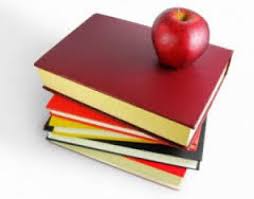  – ansøgninger modtagesNu er det muligt at søge midler fra den centrale uddannelsespulje til:
Kommunomuddannelsen som er målrettet medarbejdere under HK-overenskomst.Diplom i ledelse som udelukkende er tiltænkt ledere.Se vedhæftede vejledning (ligger også på Uglen).
Ansøgningsfrist er den 15. marts 2020.Brexit og ansatte med engelsk statsborgerskabBrexit er efter lang tids tilløb nu en realitet. Frem til 31. december 2020 er der en overgangsordning, hvor der stort set er business as usual. Fra den 1. januar 2021 træder Udtrædelsesaftalen i kraft. Arbejdsgiver, der har brug fra flere oplysninger kan orientere sig på dette link: https://norrbomvinding.com/da/viden/nyheder/brexit-status-for-britiske-medarbejdere-i-danmark-og-det-oevrige-europa/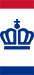 Om arbejdsmiljøHovedMED´s arbejdsmiljøtema
HovedMED´s arbejdsmiljøtema er fortsat trivsel da emnet er gældende for 2019 og 2020.Supplerende arbejdsmiljøuddannelse
Vores interne supplerende arbejdsmiljøuddannelse vil blive afholdt følgende dage:28/48/917/11
Der sendes invitation med information om tilmelding mv. direkte til arbejdsmiljørepræsentanter og arbejdsmiljøledere.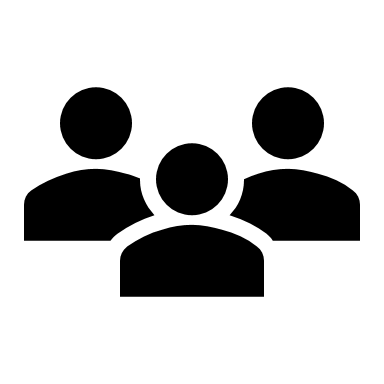 Ny Vejledning til MulighedserklæringenDer er nu udarbejdet en vejledning til anvendelse af mulighedserklæringer. Den viser bl.a. nogle eksempler på, hvordan man kan udfylde en mulighedserklæring og hvorfor det er vigtigt at udfylde nogle felter frem andre. Den nye vejledning ligger på Uglen: http://uglen.ishoj.dk/personalepolitik-personalehaandbog-og-retningslinjer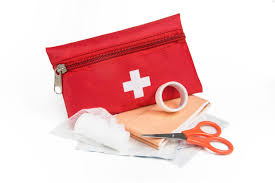 Grundkursus i førstehjælp – 12 timerSe mere om kurset i Plan2LearnFørst til mølle princip.